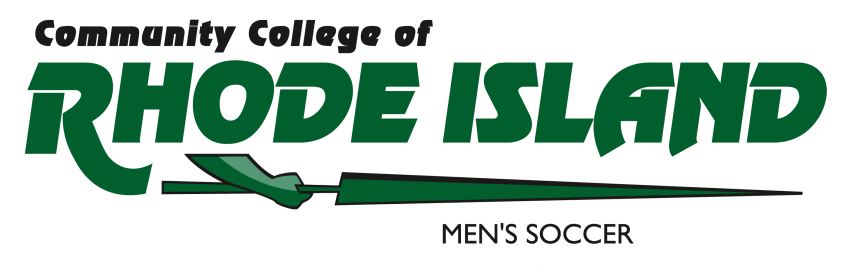                        SPORTS INFORMATIONSTUDENT-ATHLETE UPDATE FORMDo you have an update on a current or former CCRI Student-athlete?This is your chance to tell every one.Please send this form to Dan via E-mail or Faxdclacorbiniere@ccri.edu(401)-825-1062Student-Athlete Name:Sport:Update:Coaches Comments: